          Týdenní plán č. 32      9. – 13.5.  2022       Pokračují tripartity Myši patří do nebe – společné čtení                                                                                                 Nápověda: ….na tomto místě jsme společně stáli  !!!                                                            Naše „kouzelná kuchařka“ …  proti strachu     Třídní kronika 10.5.  –  Cesty české animace( hrazeno z projektu městské části Praha 7), batůžkový umělecký den11.5.  –  náhradní plavání  9:00                                                                                                                     Co nacházíme v učebnicích a kolem sebe…             ČÍM SE ZABÝVÁME     Hledám, pozoruji a hodnotím MatematikaPS 3.díl Sčítánína odčítání – tabulky, pyramidy, parketování a stavby z kostek, slovní úlohy, krokováníSčítání a odčítání,násobení,krokování, pyramidyÚlohy dědy Lesoně, rýsování podle pravítka     Poznáš, kde to je ?  Co se asi stalo?                           Český jazykPíšeme v písance a sešitechTvrdé a měkké slabiky i/y, abecedaDruhy vět, význam slovSlovní druhyČtenářské dílny – práce s textemSlovní druhy … co to je? Které už znáš?Samostatné čtení a psaníCo už umím v pravopisu ???PrvoukaMěstoLidské tělo – co jíme a proč?Rostliny a živočichové na jařelidské tělo ….Co a proč jíme….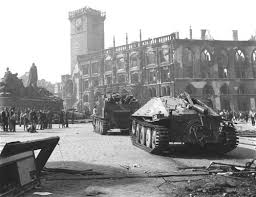 To ostatní(kreslím, běhám a skáču, poslouchám hudbu …)Umím si udržovat pořádek ve svých pomůckách.